Donors:  Dr. Kelley Best-Biagioli and James Biagioli   Name of Scholarship:  Best/Biagioli ScholarshipAmount of award: $500.00Number of awards: 1Dr. Kelley Best Biagioli & James Biagioli ScholarshipDescription: Dr. Kelley Best-Biagioli and her husband James Biagioli are both Wyoming Area Class of 1988 graduates. They have been friends since they met in 1975 at JFK. Kelley went to study Life Science with a minor in Marine Biology from Penn State University. She decided to pursue a career in Healthcare while at Penn State and was interested in the more holistic side of healthcare. That is when she decided to become a chiropractor and attend Life University. Dr. Best-Biagioli has been in chiropractic practice for over 25 years and dedicates her life to helping people through achieving healthy living and education. She owns two local businesses in the area, Personal Chiropractic and Sweet Tea Boutique. She values the hard work and dedication it takes to achieve goals. 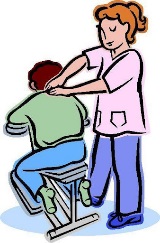 Dr Best-Biagioli moved back to the Wyoming Valley in 2010 to raise her children. It was in 2012, she opened Personal Chiropractic after dreaming of owning her own practice in 2012. She went on to buy the building that the practice is in and her husband Jim manages the real estate company they own, Queen Esther Rock properties. In 2020, after an injury, Dr. Best-Biagioli was looking to open up a retail store and started Sweet Tea Boutique in West Pittston. All the businesses offer different challenges and goals. James went on to Johnson Technical Institute for Biomedical engineering. He studied while working and raising his son. Later, he would join the Pride Mobility team in the Quantum department. He has been with Pride for 25 years. He is an avid outdoorsman and enjoys being in the woods. 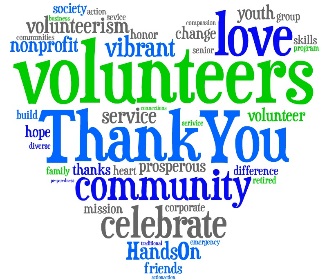 Kelley and James have worked together to achieve their goals. They knew that in order to reach their goals they needed to further their education. They continue to contribute to the community with local volunteering. They would like to help a Wyoming Area graduate with the costs of that education. REQUIREMENTS: A Wyoming Area graduating senior who is planning to attend a trade/ technical/ 2 year college/ a community college or a 4 year college or university can apply for this scholarship, CRITERIA: In a solid essay for at least 500 words select one of the following prompts. In the first sentence of your essay identify the prompt that you selected to address. Describe an activity that you participate in that allows you to gives back to the community. How does giving back make you feel? Describe what your future goals are.  How do you plan to achieve these goals? Describe a time when you needed to be brave to overcome an obstacle. What was the obstacle and how did you overcome it? What lessons did this experience teach you? 